   Here's what I did. If you leave out the brace it would pass as factory but probably not dead on. I made it from photos and the dimensions on the car. The first step is to bend the vertical support back toward the wheel well. I cut a notch and welded it but the factory just bent it. I made it out of 16 gauge mild steel. ( about 1/16" ) The slotted holes are 1 1/4" on center. If this is beyond your abilities any sheet metal shop can make it for you. You should probably make a test part with some stiff card board to get everything right. Let me know if any of this is not clear.Hope this helps.Ray Juncal: 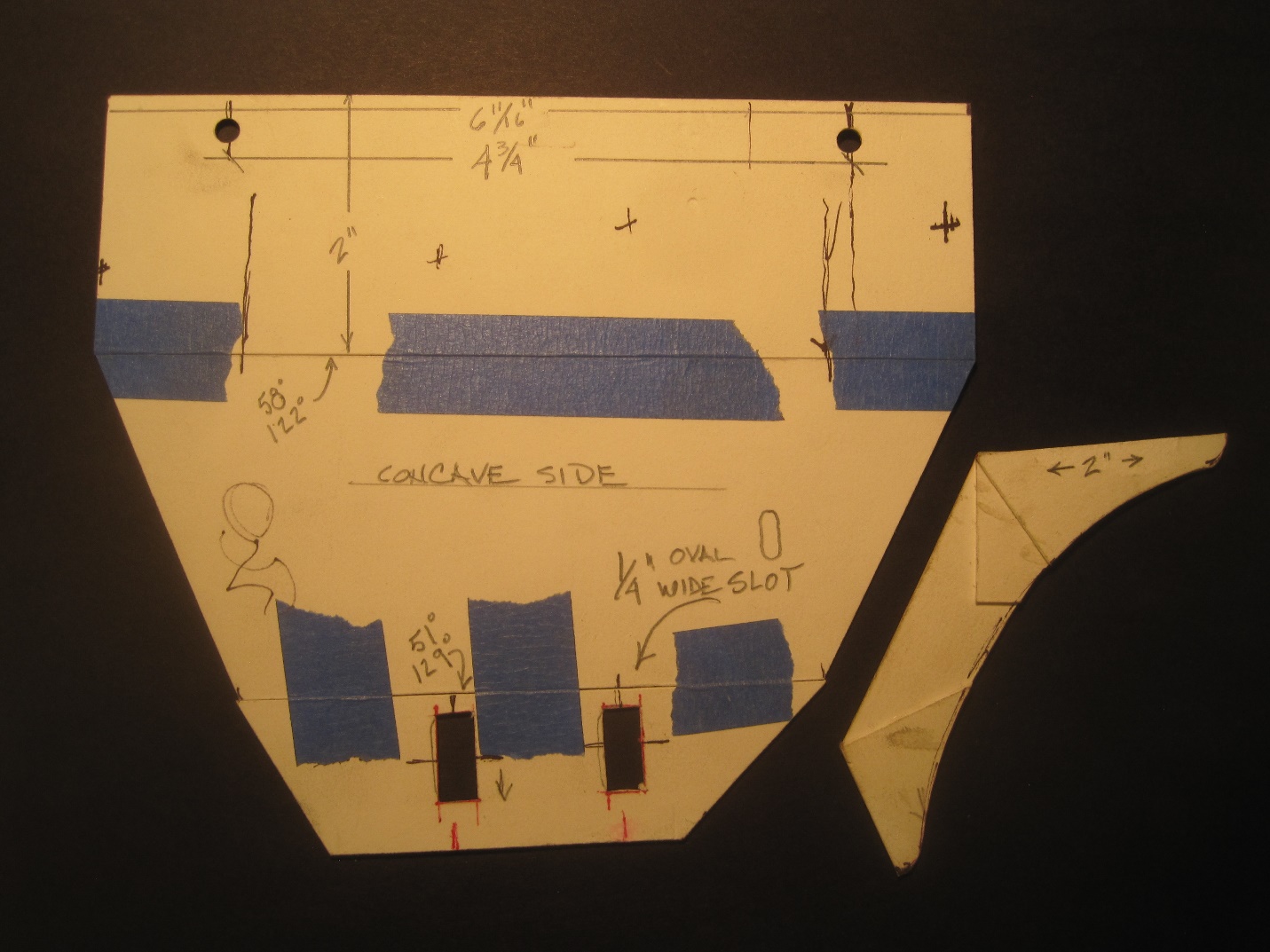 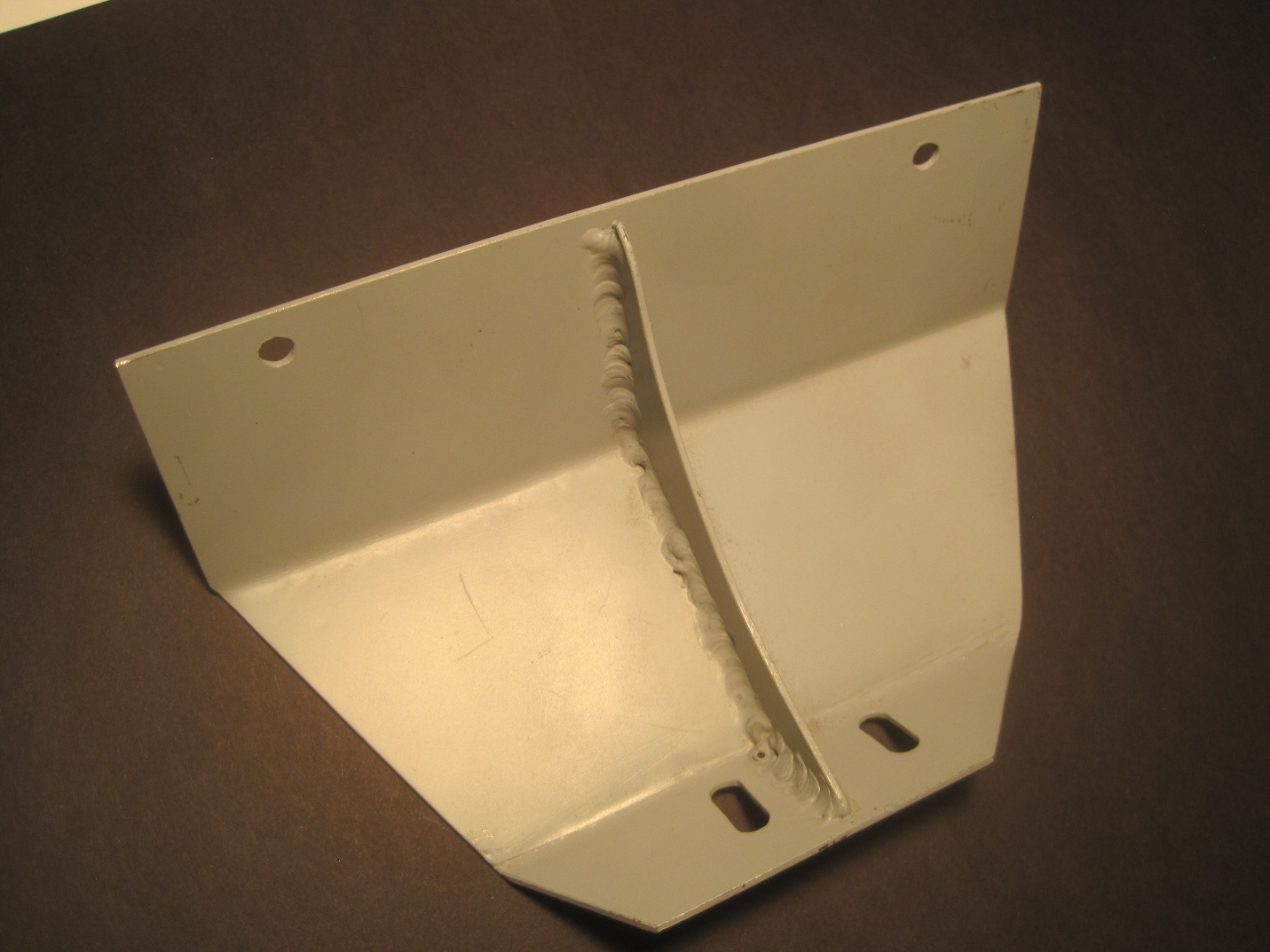 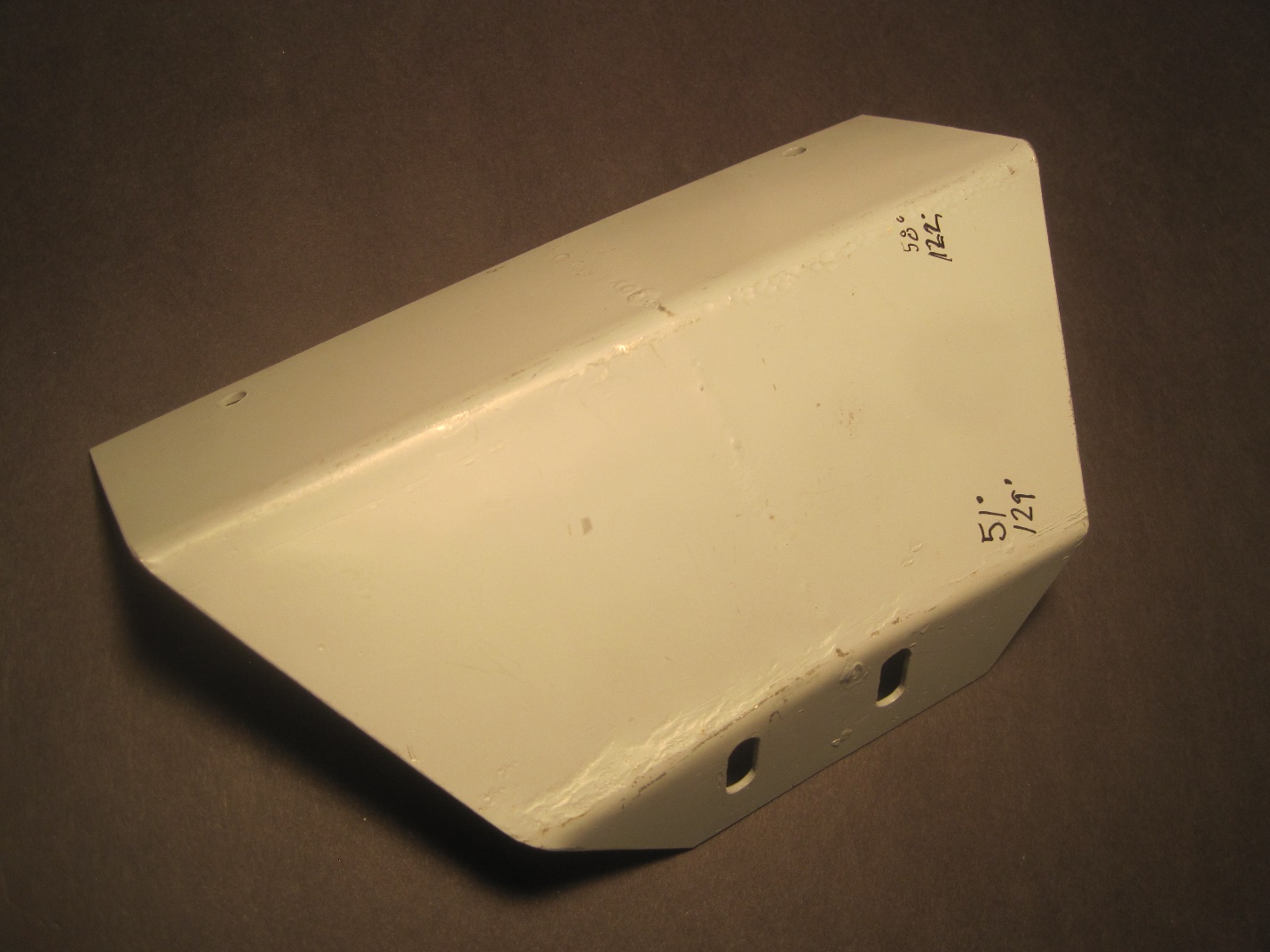 